UTORAK, 15.02.2022.OPSV: IZRADA SRCA OD SLANOG TIJESTA:Potreban materijal:1 čaša brašna1/2 čaše soli1,/2 žlice ulja1 čaša vode (ili 3/4 čaše vode ako se želi dobiti tvrđi plastelin)Postupak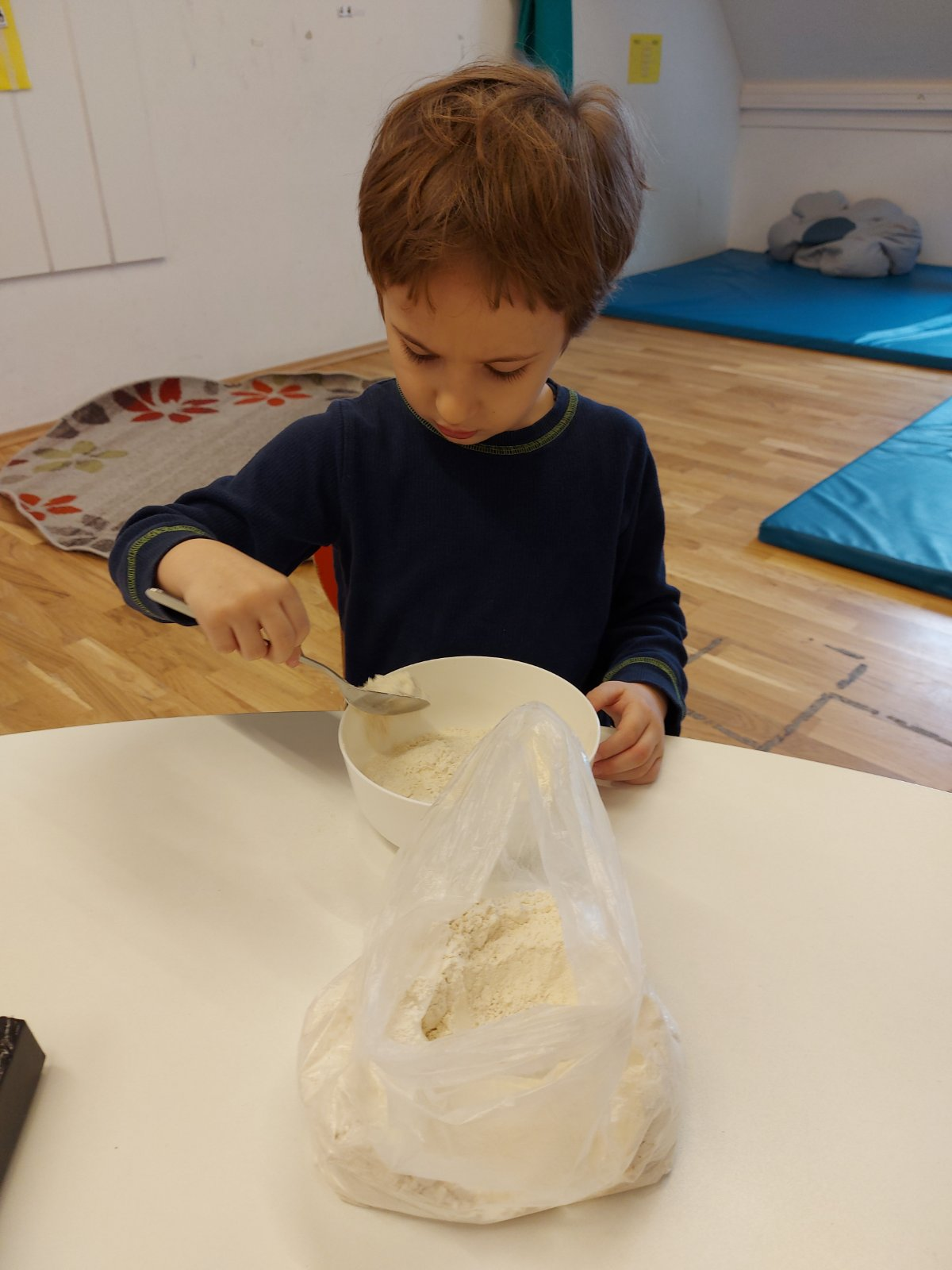 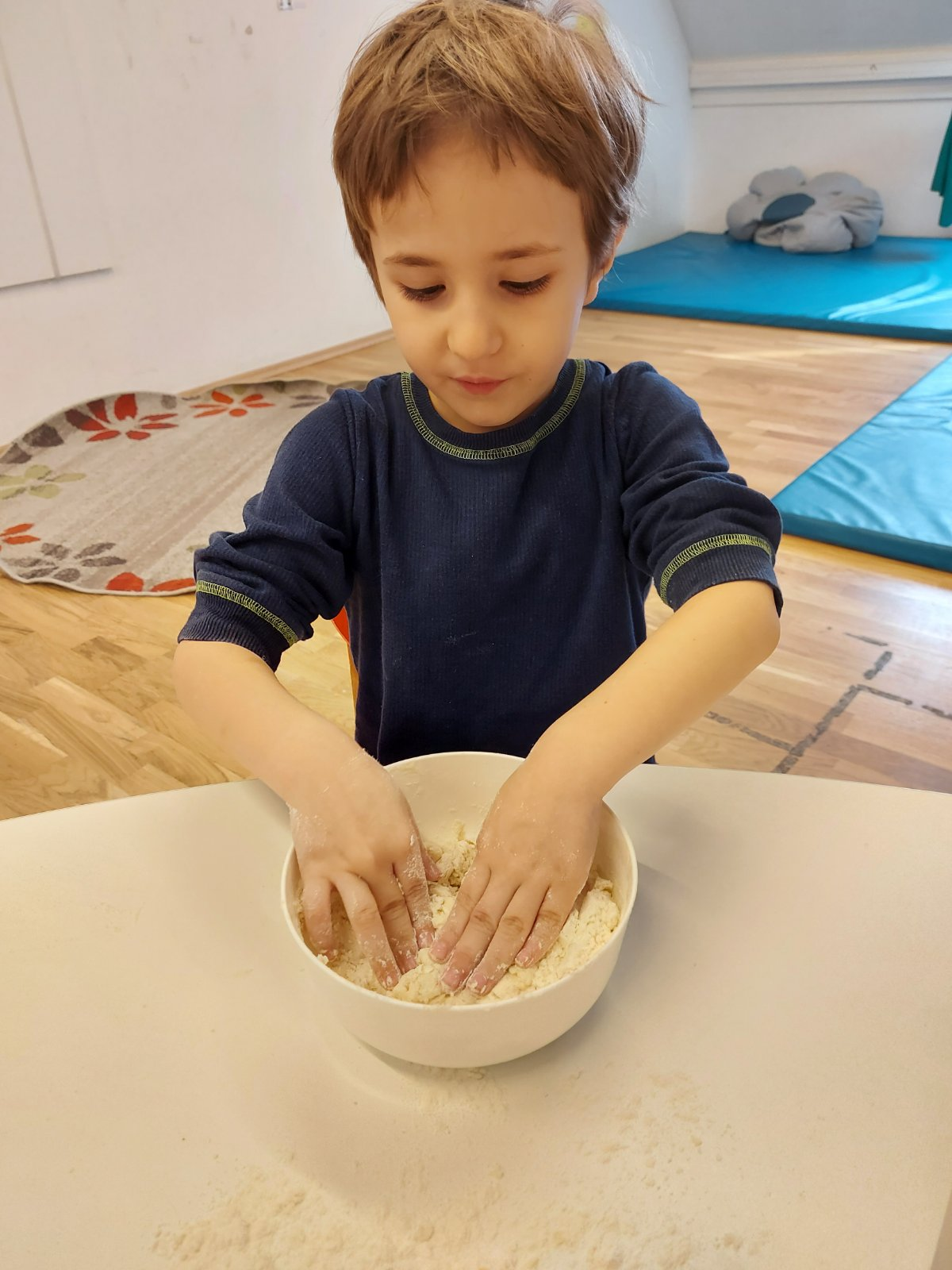 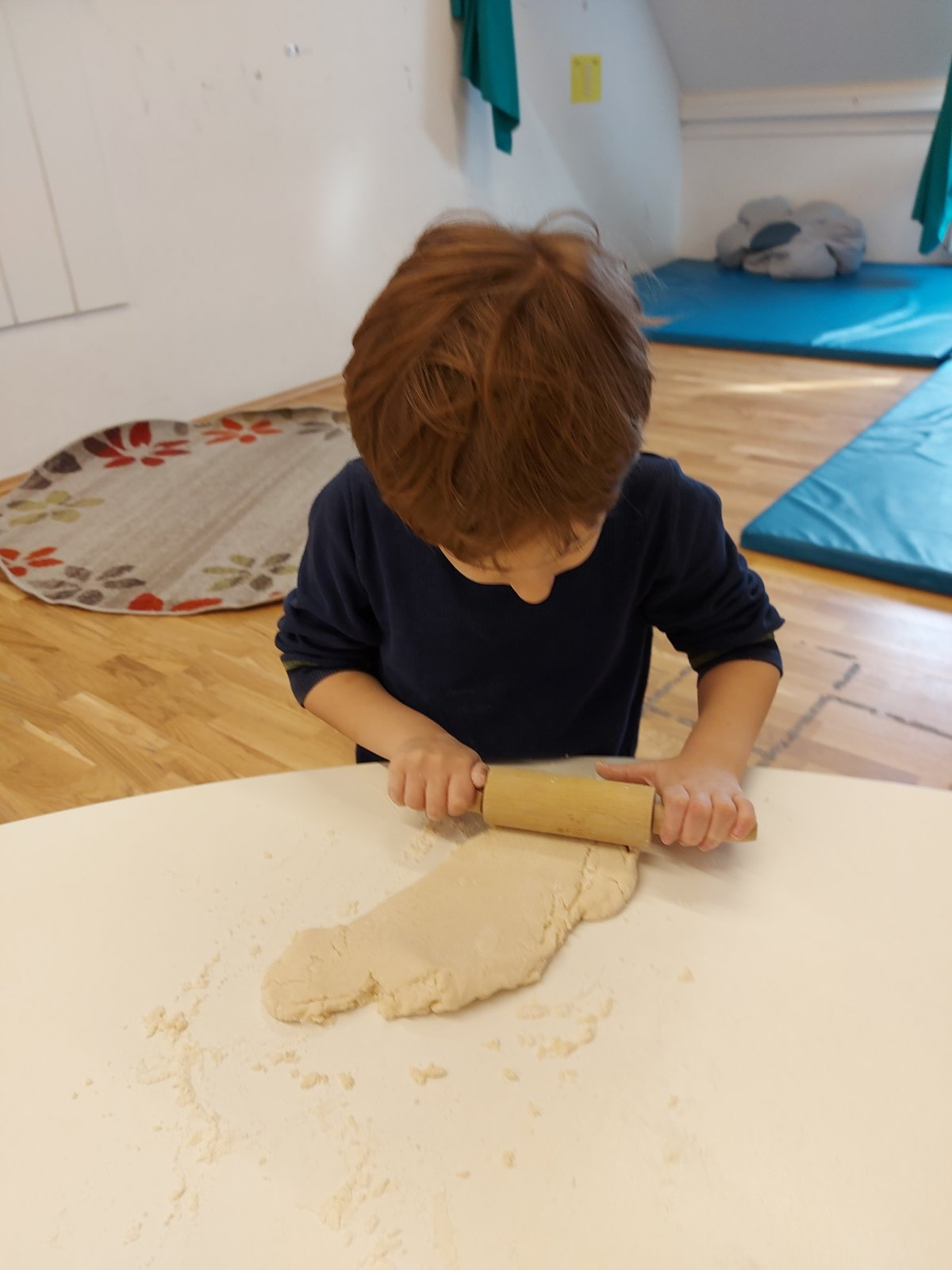 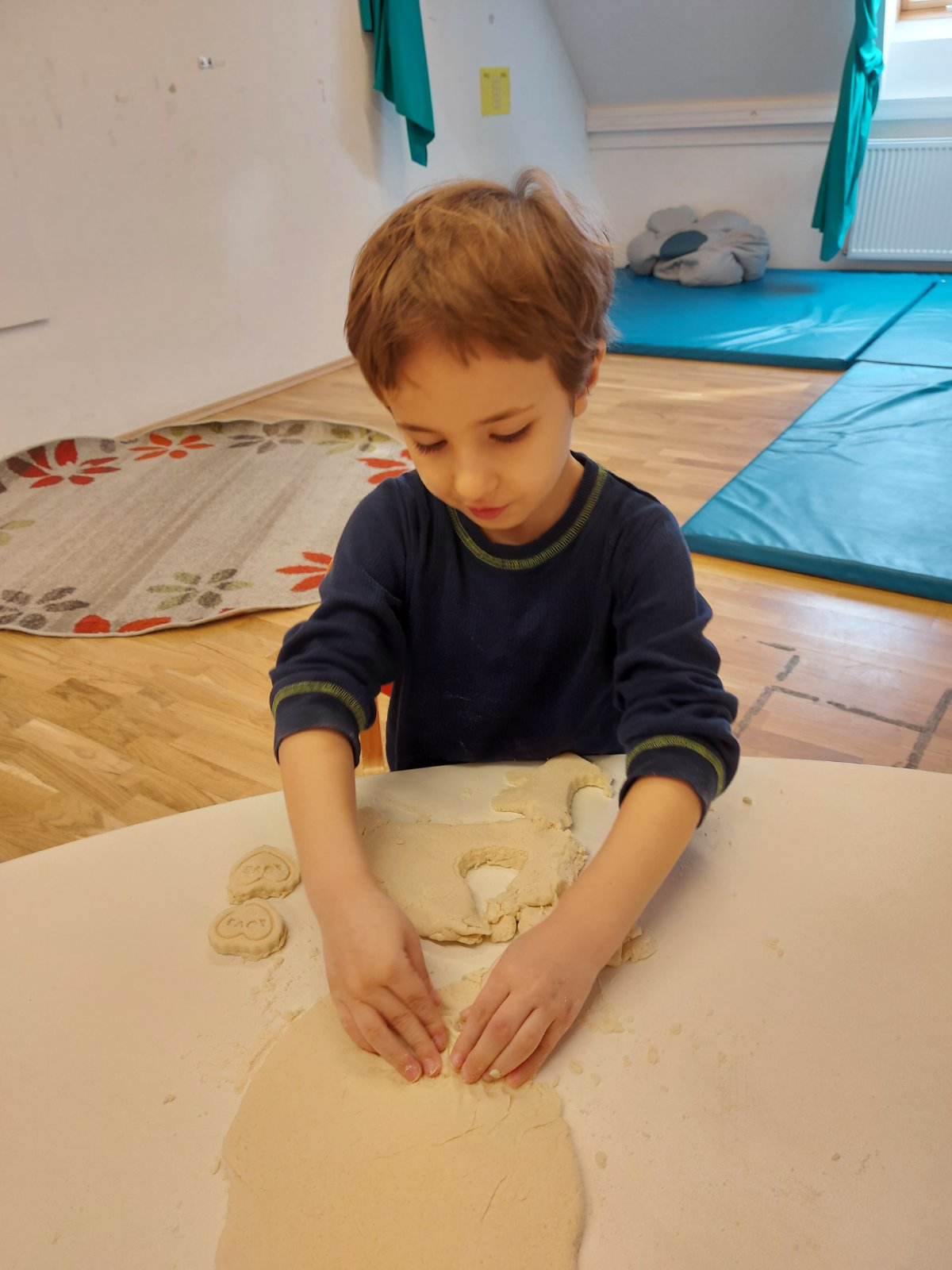 